ПРОЕКТ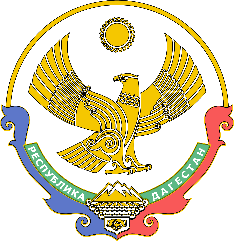 МИНИСТЕРСТВО ОБРАЗОВАНИЯ И НАУКИРЕСПУБЛИКИ ДАГЕСТАН(Минобрнауки РД)П Р И К А З«___»__________ 2023 г.                 Махачкала                    №______________Об утверждении Порядка работы комиссии по проведению конкурса на право замещения вакантной должности руководителя государственного учреждения Республики Дагестан, подведомственного Министерству образования и науки Республики Дагестан и Методики проведения конкурса на право замещения вакантной должности руководителя государственного учреждения Республики Дагестан, подведомственного Министерству образования и науки Республики ДагестанРуководствуясь постановлением Правительства Республики Дагестан от 11 мая 2010 г. № 132 «Об утверждении Порядка назначения и освобождения от должности руководителей государственных учреждений и Порядка проведения аттестации руководителей государственных учреждений» (Собрание законодательства Республики Дагестан, 2010, 14 мая, № 9, ст. 423; 2013, 15 октября, № 19, ст. 1232; интернет-портал правовой информации Республики Дагестан (www.pravo.e-dag.ru), 2021, 5 октября, № 05002007746, официальный интернет-портал правовой информации (www.pravo.gov.ru), 2023, 5 мая, № 0500202305050020),ПРИКАЗЫВАЮ:1. Утвердить:1.1. Порядок работы комиссии по проведению конкурса на право замещения вакантной должности руководителя государственного учреждения Республики Дагестан, подведомственного Министерству образования и науки Республики Дагестан, согласно приложению № 1 к настоящему приказу;1.2. Методику проведения конкурса на право замещения вакантной должности руководителя государственного учреждения Республики Дагестан, подведомственного Министерству образования и науки Республики Дагестан, согласно приложению № 2 к настоящему приказу.2. Разместить настоящий приказ на официальном сайте Министерства образования и науки Республики Дагестан в информационно-телекоммуникационной сети «Интернет» (www.dagminobr.ru).3. Направить настоящий приказ на государственную регистрацию в Министерство юстиции Республики Дагестан и официальную копию приказа в Управление Министерства юстиции Российской Федерации по Республике Дагестан для включения в федеральный регистр Российской Федерации в установленном законодательством порядке.4. Настоящий приказ вступает в силу в установленном законодательством порядке. 5. Контроль за исполнением настоящего приказа оставляю за собой.Министр                                                                                                       Я. БучаевПриложение № 1к приказу Министерства образования и науки Республики Дагестанот «___»_______20__ г. №__________ПОРЯДОКРАБОТЫ КОМИССИИ ПО ПРОВЕДЕНИЮ КОНКУРСА НА ПРАВО ЗАМЕЩЕНИЯ ВАКАНТНОЙ ДОЛЖНОСТИ РУКОВОДИТЕЛЯ ГОСУДАРСТВЕННОГО УЧРЕЖДЕНИЯ РЕСПУБЛИКИ ДАГЕСТАН, ПОДВЕДОМСТВЕННОГО МИНИСТЕРСТВУ ОБРАЗОВАНИЯ И НАУКИ РЕСПУБЛИКИ ДАГЕСТАН1. Настоящий Порядок работы комиссии Министерства образования и науки Республики Дагестан по проведению конкурса на право замещения вакантной должности руководителя государственного учреждения, подведомственного Министерству образования и науки Республики Дагестан (далее - Порядок) определяет методы, способы и процедуру работы комиссии Министерства образования и науки Республики Дагестан по проведению конкурса на право замещения вакантной должности руководителя государственного учреждения, подведомственного Министерству образования и науки Республики Дагестан (далее - Комиссия).2. Комиссия в своей деятельности руководствуется Конституцией Российской Федерации, федеральными законами, указами и распоряжениями Президента Российской Федерации, постановлениями и распоряжениями Правительства Российской Федерации, Конституцией Республики Дагестан, законами Республики Дагестан, указами и распоряжениями Главы Республики Дагестан, постановлениями и распоряжениями Правительства Республики Дагестан, настоящим Порядком.3. Комиссия создается приказом Министерства образования и науки Республики Дагестан (далее - Министерство) в порядке, установленном постановлением Правительства Республики Дагестан от 11 мая 2010 года № 132 «Об утверждении Порядка назначения и освобождения от должности руководителей государственных учреждений и Порядка проведения аттестации руководителей государственных учреждений», и является коллегиальным органом, созданным для выбора кандидатуры для назначения на должность руководителя государственного учреждения, подведомственного Министерству (далее - руководитель).4. Состав Комиссии формируется таким образом, чтобы была исключена возможность возникновения конфликтов интересов, которые могли бы повлиять на принимаемые Комиссией решения.Комиссия состоит из председателя, заместителя председателя, секретаря и членов комиссии.В случае, когда присутствие члена Комиссии на заседании невозможно по уважительным причинам (болезнь, командировка и т.п.), должна производиться его замена с внесением соответствующего изменения в состав Комиссии.К работе Комиссии по решению ее председателя могут привлекаться с правом совещательного голоса эксперты - представители научных учреждений либо других организаций, являющиеся специалистами по вопросам, связанным с отраслевой спецификой учреждения, а также представители Управления Главы Республики Дагестан по вопросам государственной службы, кадров и государственным наградам.При проведении конкурсов на право замещения вакантных должностей руководителей государственных учреждений (государственных унитарных предприятий) Республики Дагестан, за исключением государственных учреждений (государственных унитарных предприятий) Республики Дагестан, включенных в перечень, утверждаемый Правительством Республики Дагестан, в состав конкурсной комиссии на основании предложения соответствующего главы муниципального района (городского округа) Республики Дагестан, на территории которого соответствующим государственным учреждением (государственным унитарным предприятием) Республики Дагестан осуществляется основная деятельность, включается представитель администрации муниципального района (городского округа) Республики Дагестан.Количество членов Комиссии должно составлять не менее 5 человек.Председатель Комиссии осуществляет общее руководство деятельностью Комиссии, председательствует на заседаниях Комиссии, организует работу Комиссии, осуществляет общий контроль за реализацией принятых Комиссией решений, распределяет обязанности между членами Комиссии.В отсутствие председателя Комиссии обязанности председателя исполняет его заместитель.5. Секретарем Комиссии является работник Министерства. Секретарь Комиссии участвует в ее заседаниях без права голоса.6. Секретарь Комиссии:организует публикацию информационного сообщения о проведении конкурса на право замещения вакантной должности руководителя учреждения, подведомственного Министерству (далее - конкурс);принимает заявки от претендентов и ведет их учет;проверяет правильность оформления заявок и прилагаемых к ним документов;передает в Комиссию по окончании срока приема поступившие заявки с прилагаемыми к ним документами;информирует членов Комиссии о времени заседания, решает иные организационные вопросы;уведомляет участников и победителя конкурса о его результатах;готовит информационное сообщение о результатах конкурса и обеспечивает его публикацию.7. Основными задачами Комиссии являются:прием и отбор документов, представленных на конкурс;принятие решения об отборе кандидата (кандидатов).8. Заседания Комиссии проводятся по мере необходимости. Дата заседания Комиссии определяется ее председателем.9. Комиссия:определяет конкретные конкурсные процедуры с использованием не противоречащих действующему законодательству Российской Федерации методов оценки профессиональных и личностных качеств кандидатов, включая индивидуальное собеседование, проведение групповых дискуссий, написание реферата или тестирование по вопросам, связанным с выполнением обязанностей должности руководителя учреждения, на замещение которой претендуют кандидаты;оценивает кандидатов на основании представленных ими документов;оценивает кандидатов на основе выбранных конкурсных процедур в соответствии с методикой проведения конкурса на право замещения вакантной должности руководителя государственного учреждения, подведомственного Министерству.При оценке профессиональных и личностных качеств кандидатов Комиссия исходит из соответствующих квалификационных требований к вакантной должности руководителя и других положений должностной инструкции по этой должности.10. Заседание Комиссии является правомочным, если на нем присутствовало не менее двух третей от общего количества ее членов.11. Решение Комиссии по результатам проведения конкурса принимается в отсутствие кандидатов простым большинством голосов членов Комиссии при открытом голосовании по каждой зарегистрированной кандидатуре. При голосовании мнение членов Комиссии выражается словами «за» или «против».  При равенстве голосов решающим является голос председателя Комиссии. 12. Комиссия принимает одно из следующих решений:о признании кандидата победителем конкурса;о том, что победитель конкурса не выявлен;о признании конкурса несостоявшимся.13. Победителем конкурса признается участник, успешно прошедший конкурсные процедуры, в том числе с использованием не противоречащих действующему законодательству Российской Федерации методов оценки профессиональных и личностных качеств кандидатов.14. Решение о том, что победитель конкурса не выявлен, принимается комиссией в случае, если все кандидаты по итогам прохождения конкурсных процедур набрали менее 60 процентов от максимально возможного количества баллов, предусмотренных методикой проведения конкурса.15. При отсутствии кандидатов и в случае если в результате проведения конкурса не было выявлено кандидата, отвечающего требованиям, предъявляемым по должности, Комиссия принимает решение о признании конкурса не состоявшимся.16. Результаты конкурса оформляются решением, которое подписывается председателем, заместителем председателя и членами Комиссии, принявшими участие в заседании.17. Решение Комиссии по результатам конкурса оформляется в течение 2 рабочих дней со дня проведения заседания Комиссии.18. Комиссия в течение трех рабочих дней со дня завершения конкурса направляет участникам конкурса сообщение о результатах конкурса, а также направляет информацию для опубликования в официальном периодическом издании и размещает информацию на официальном сайте Министерства в информационно-телекоммуникационной сети «Интернет».19. Если в результате проведения конкурса не были выявлены кандидаты, отвечающие заявленным требованиям, Комиссия может принять решение о проведении повторного конкурса.20. Лицо, признанное победителем конкурса, в месячный срок со дня определения победителя конкурса приказом Министерства назначается руководителем государственного учреждения и по соглашению сторон с ним заключается срочный трудовой договор.21. Документы кандидатов, участвовавших в конкурсе, могут быть им возвращены по письменному заявлению в течение трех лет со дня завершения конкурса. До истечения этого срока документы хранятся в архиве Министерства, после чего подлежат уничтожению.22. Кандидат вправе обжаловать решение Комиссии в соответствии с действующим законодательством Российской Федерации._______________________________________________Приложение № 2к приказу Министерства образованияи науки Республики Дагестанот «___»_______20__ г. №__________МЕТОДИКАПРОВЕДЕНИЯ КОНКУРСА НА ПРАВО ЗАМЕЩЕНИЯ ВАКАНТНОЙ ДОЛЖНОСТИ РУКОВОДИТЕЛЯ ГОСУДАРСТВЕННОГО УЧРЕЖДЕНИЯ РЕСПУБЛИКИ ДАГЕСТАН, ПОДВЕДОМСТВЕННОГО МИНИСТЕРСТВУ ОБРАЗОВАНИЯ И НАУКИ РЕСПУБЛИКИ ДАГЕСТАН1. Настоящая Методика проведения конкурса на право замещения вакантной должности руководителя государственного учреждения Республики Дагестан, подведомственного Министерству образования и науки Республики Дагестан, (далее - Методика) определяет организацию и порядок проведения конкурса на замещение вакантной должности руководителя государственного учреждения, подведомственного Министерству образования и науки Республики Дагестан (далее – руководитель учреждения).2. Конкурс на право замещения вакантной должности руководителя учреждения (далее – конкурс) заключается в оценке профессионального уровня претендентов на замещение вакантной должности руководителя учреждения, их соответствия установленным законодательством Российской Федерации квалификационным требованиям к должности руководителя учреждения.3. Конкурс проводится в два этапа.4. Первый этап - подготовительный этап.4.1. При наличии вакантной должности руководителя учреждения, министр образования и науки Республики Дагестан принимает решение о проведении конкурса и объявляет о его начале путем издания соответствующего приказа.Назначение руководителя учреждения осуществляется в течение трех месяцев со дня образования вакансии.4.2. В официальном периодическом издании и на официальном сайте Министерства образования и науки Республики Дагестан (далее – Министерство) в информационно-телекоммуникационной сети «Интернет» публикуется объявление о приеме документов для участия в конкурсе, а также информация о конкурсе.Информационное сообщение о проведении конкурса должно быть опубликовано не менее чем за 30 дней до объявленной в нем даты проведения конкурса.Информационное сообщение о проведении конкурса должно включать:а) наименование, основные характеристики и сведения о местонахождении учреждения;б) требования, предъявляемые к кандидату;в) дату и время начала и окончания приема заявок с прилагаемыми к ним документами;г) адрес места приема заявок и документов;д) перечень документов, необходимых для участия в конкурсе, и требования к их оформлению;е) номера телефонов и местонахождение комиссии;ж) адрес, по которому претенденты могут ознакомиться с иными сведениями, и порядок ознакомления с этими сведениями;з) методику проведения конкурса;и) способ уведомления участников конкурса и его победителя об итогах конкурса.4.3. Кандидаты представляют в Министерство заявку и необходимые документы в течение 21 дня со дня объявления об их приеме.Перечень необходимых документов предусмотрен Порядком назначения и освобождения от должности руководителей государственных учреждений, утвержденным постановлением Правительства Республики Дагестан от 11 мая 2010 года № 132.4.4. Основаниями отказа кандидату в участии в конкурсе являются:несоответствие квалификационным требованиям к вакантной должности руководителя учреждения, а также в связи с ограничениями, установленными законодательством Российской Федерации;несвоевременное представление документов, представление их не в полном объеме или с нарушением правил оформления (без указания уважительных причин).В случае представления документов не в полном объеме или с нарушением правил оформления кандидат после устранения указанных недостатков вправе повторно обратиться с заявлением для участия в конкурсе в течение срока приема заявок, указанного в информационном сообщении о проведении конкурса.4.5. Комиссия выносит решение о допуске кандидатов, данные которых соответствуют квалификационным требованиям и условиям поступления, ко второму этапу конкурса.Комиссия информирует кандидатов, допущенных к участию во второй этап конкурса, не позднее чем за 15 календарных дней до его начала о дате, месте и времени его проведения и информирует кандидатов, не допущенных к участию, с указанием причин отказа в письменном виде.4.6. Кандидат на замещение вакантной должности, не допущенный к участию в конкурсе, вправе обжаловать это решение в установленном законодательством Российской Федерации порядке.5. Второй этап конкурса заключается в оценке профессиональных качеств кандидатов.5.1. Кандидатам гарантируется равенство прав в соответствии с Конституцией Российской Федерации и законодательством Российской Федерации.5.2. На втором этапе конкурса Комиссия оценивает кандидатов на основании представленных ими документов об образовании, осуществлении трудовой деятельности, а также на основе конкурсных процедур с использованием не противоречащих законодательству Российской Федерации методов оценки профессиональных и личностных качеств кандидатов.5.3. Для оценки профессиональных и личностных качеств кандидатов на вакантную должность руководителя учреждения, на втором этапе конкурса Комиссия применяет следующие методы (испытания): а) индивидуальное собеседование; б) проведение групповых дискуссий;в) написание реферата;г) тестирование.Применение всех перечисленных методов не является обязательным.Необходимость, а также очередность их применения при проведении конкурса определяются Комиссией.Методы (испытания) индивидуальное собеседование, проведение групповых дискуссий и написание реферата оцениваются комиссией по 10 балльной шкале. Тестирование оценивается по 5 балльной шкале.В случае выявления победителя конкурса на вакантную должность одним из названных методов конкурс может считаться завершенным.5.3.1. Индивидуальное собеседование заключается в процедуре устных вопросов и ответов, касающихся мотивов служебной деятельности, профессиональных знаний и навыков, планов их совершенствования. Вопросы Комиссии могут оформляться как ситуационные задачи по специальности, при решении которых выявляется уровень профессиональных знаний кандидата.Результаты индивидуального собеседования оцениваются членами конкурсной комиссии:в 10 баллов - если даны исчерпывающие ответы на все заданные вопросы, правильно использованы понятия и термины, в ходе собеседования кандидатом проявлена высокая активность, показаны высокий уровень профессиональных знаний в соответствующей сфере, проявлены аналитические способности, навыки аргументировано отстаивать собственную точку зрения и вести деловые переговоры, умение обоснованно и самостоятельно принимать решения, готовность следовать взятым на себя обязательствам, высокий уровень владения русским языком;в 8 баллов - если кандидат в полном объеме ответил на все заданные вопросы, правильно использовал понятия и термины, но допустил неточности и незначительные ошибки, в ходе собеседования проявил активность, показал достаточный уровень профессиональных знаний в соответствующей сфере, проявил аналитические способности, навыки отстаивания собственной точки зрения и ведения деловых переговоров, умение самостоятельно принимать решения, готовность следовать взятым на себя обязательствам, показал уровень владения русским языком выше среднего;в 6 баллов - если кандидат в полном объеме ответил на большую часть заданных вопросов, не всегда правильно использовал понятия и термины, допустил неточности и ошибки, в ходе собеседования проявил слабую активность, показал средний уровень профессиональных знаний в соответствующей сфере, в должной мере не проявил аналитических способностей, навыков отстаивания собственной точки зрения и ведения деловых переговоров, показал средний уровень владения русским языком;в 4 балла - если кандидат не в полном объеме ответил на заданные вопросы, не правильно использовал понятия и термины, допустил неточности и ошибки, в ходе собеседования проявил низкую активность, показал средний уровень профессиональных знаний в соответствующей сфере, в должной мере не проявил аналитических способностей, навыков отстаивания собственной точки зрения и ведения деловых переговоров, показал слабый уровень владения русским языком;в 2 балла - если кандидат не ответил на большую часть заданных вопросов, при ответе неправильно использовал понятия и термины, допустил значительные неточности и ошибки, в ходе собеседования не проявил активности, показал низкий уровень профессиональных знаний в соответствующей сфере, не проявил аналитических способностей, навыков отстаивания собственной точки зрения и ведения деловых переговоров, готовности следовать взятым на себя обязательствам, показал слабый уровень владения русским языком;в 0 баллов - если кандидат не ответил на все заданные вопросы, при ответе неправильно использовал понятия и термины, в ходе собеседования не проявил активности, показал отсутствие профессиональных знаний в соответствующей сфере, не проявил аналитических способностей, навыков отстаивания собственной точки зрения и ведения деловых переговоров, показал низкий уровень владения русским языком.Итоговый балл кандидата по результатам индивидуального собеседования определяется как сумма среднего арифметического баллов, выставленных кандидату членами конкурсной комиссии.По окончании индивидуального собеседования с кандидатом каждый член конкурсной комиссии заносит в конкурсный бюллетень, составляемый по форме согласно приложению к настоящей Методике, результат оценки кандидата при необходимости с краткой мотивировкой, обосновывающей принятое членом Комиссии решение.5.3.2. Проведение групповых дискуссий базируется на практических вопросах - конкретных ситуациях, заранее подготовленных Комиссией.Кандидаты на вакантную должность получают одинаковые практические задания и располагают одним и тем же временем для подготовки устного ответа.Затем Комиссия проводит дискуссию и оценку кандидата на вакантную должность с учетом результатов его устного ответа и участия в дискуссии.Итоговый балл кандидата по результатам оценки групповых дискуссий определяется как сумма среднего арифметического баллов, выставленных кандидату членами конкурсной комиссии.5.3.3. Для написания реферата рекомендуется использовать вопросы, связанные с исполнением должностных обязанностей и полномочий по должности, на замещение которой претендуют кандидаты. Темы рефератов определяет Комиссия.Кандидаты на вакантную должность пишут реферат на одинаковую тему и располагают одним и тем же временем для его подготовки.Комиссия оценивает рефераты по качеству и глубине изложения материала, полноте раскрытия вопроса.Итоговый балл кандидата по результатам оценки реферата определяется как сумма среднего арифметического баллов, выставленных кандидату членами конкурсной комиссии.5.3.4. Тестирование кандидатов на вакантную должность проводится по единому перечню теоретических вопросов.Предложения по тестовым заданиям направляются Министерством в ГБУ ДПО РД «Дагестанский кадровый центр» с пометкой «Для служебного пользования» не позднее 7 дней до предполагаемой даты проведения тестирования.По решению председателя комиссии тестовое задание может быть доработано с учетом предложений ГБУ ДПО РД «Дагестанский кадровый центр».Итоговое тестовое задание утверждается на заседании Комиссии в день проведения компьютерного тестирования и размещается ГБУ ДПО РД «Дагестанский кадровый центр» в едином программном комплексе оценки профессионального уровня кандидатов на должность руководителя государственного учреждения.Тестовое задание должно содержать не менее 50 вопросов, в том числе на предмет: владения государственным языком Российской Федерации - русским языком – до 5 вопросов; знаний основ Конституции Республики Дагестан и основ конституционного устройства Республики Дагестан – до 5 вопросов; знаний законодательства о противодействии коррупции – до 5 вопросов; знаний законодательства в сфере образования и науки (в том числе основ гражданского, трудового и налогового законодательства) - до 10 вопросов; знаний по вопросам деятельности государственного учреждения и его отраслевой специфики – до 10 вопросов; знаний и умений по вопросам управленческой компетенции и основ управления государственным учреждением – до 15 вопросов.Кандидатам предоставляется одинаковое время для подготовки ответов на тесты.Весовое значение правильного ответа на вопрос по тесту - 0,1 балла.Тестирование считается пройденным, если кандидат правильно ответил на 70 и более процентов вопросов, при этом кандидаты, ответившие правильно на 69 и менее процентов вопросов, к следующим этапам конкурса допускаются. 6. Итоговый балл кандидата определяется как среднеарифметический балл из суммы баллов, выставленных кандидату Комиссией по результатам всех пройденных испытаний. Победителем признается кандидат, который набрал наибольшее количество баллов.7. В случае если кандидаты набрали менее 60 процентов от максимально возможного количества баллов, предусмотренного настоящей Методикой, Комиссия принимает решение о том, что по результатам конкурса победитель не выявлен.8. При отсутствии кандидатов и в случае если в результате проведения конкурса не было выявлено кандидата, отвечающего требованиям, предъявляемым по должности, Комиссия принимает решение о признании конкурса не состоявшимся.9. В случае отказа кандидата, победившего в конкурсе, заключить трудовой договор на вакантную должность, Комиссия вправе предложить вакантную должность следующему кандидату, получившему наибольшее количество баллов.10. Результаты работы Комиссии оформляются решением, которое подписывается председателем, заместителем председателя и членами Комиссии, принявшими участие в заседании._______________________________________________Приложение к Методике проведения конкурса на право замещения вакантной должности руководителя государственного учреждения Республики Дагестан, подведомственного Министерствуобразования и науки Республики ДагестанКОНКУРСНЫЙ БЮЛЛЕТЕНЬ«___» _____________ 20___ г.(дата проведения конкурса)____________________________________________________________________(полное наименование должности, на замещение которой проводится конкурс)____________________________________________________________________Балл, присвоенный членом конкурсной комиссии кандидатупо результатам индивидуального собеседования(Справочно: максимальный балл составляет 10 баллов).__________________________________________                 ____________________            (фамилия, имя, отчество члена конкурсной комиссии)                                                     (подпись)№ п/пФамилия, имя,отчество кандидатаБаллКраткая мотивировка выставленного балла(при необходимости)12341.2.3.